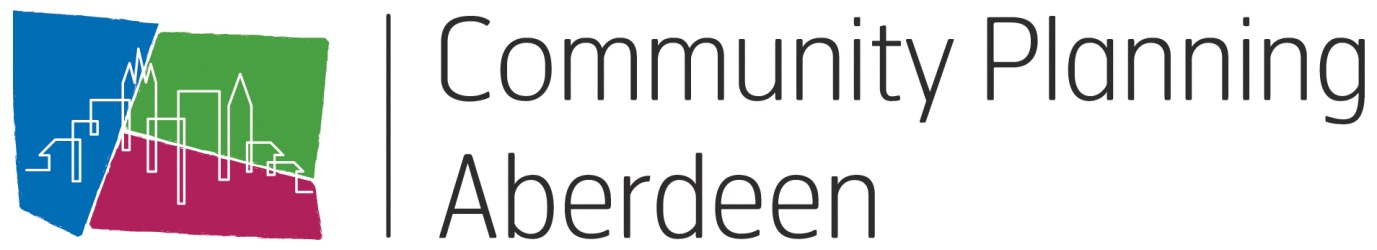 Meeting of Torry Locality Partnership Tuesday 28 FebruaryTullos LC6pm-8pmAGENDA  Welcome and Introductions 					All Minutes of previous Meeting   					Fay Morrison Approval Actions Matters arising LOIP (Ranked by priority)						Jade (needs reviewed)Locality Planning update						JadeMental health							FayLorries in Torry							RichardMobile food pantry						Beth HUB (requested update from ACC)				JadeAOCB